Publicado en Tarragona el 11/02/2019 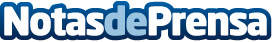 Euronics entrega un iPhone al ganador de la nueva edición de su sorteo webLa promoción, organizada por Sinersis, ha consistido en un sorteo entre los clientes de Euronics que optaban a un premio de un iPhone XDatos de contacto:Isabel Tierraseca917818090Nota de prensa publicada en: https://www.notasdeprensa.es/euronics-entrega-un-iphone-al-ganador-de-la Categorias: Nacional Marketing Cataluña Entretenimiento E-Commerce Consumo Dispositivos móviles Premios Actualidad Empresarial http://www.notasdeprensa.es